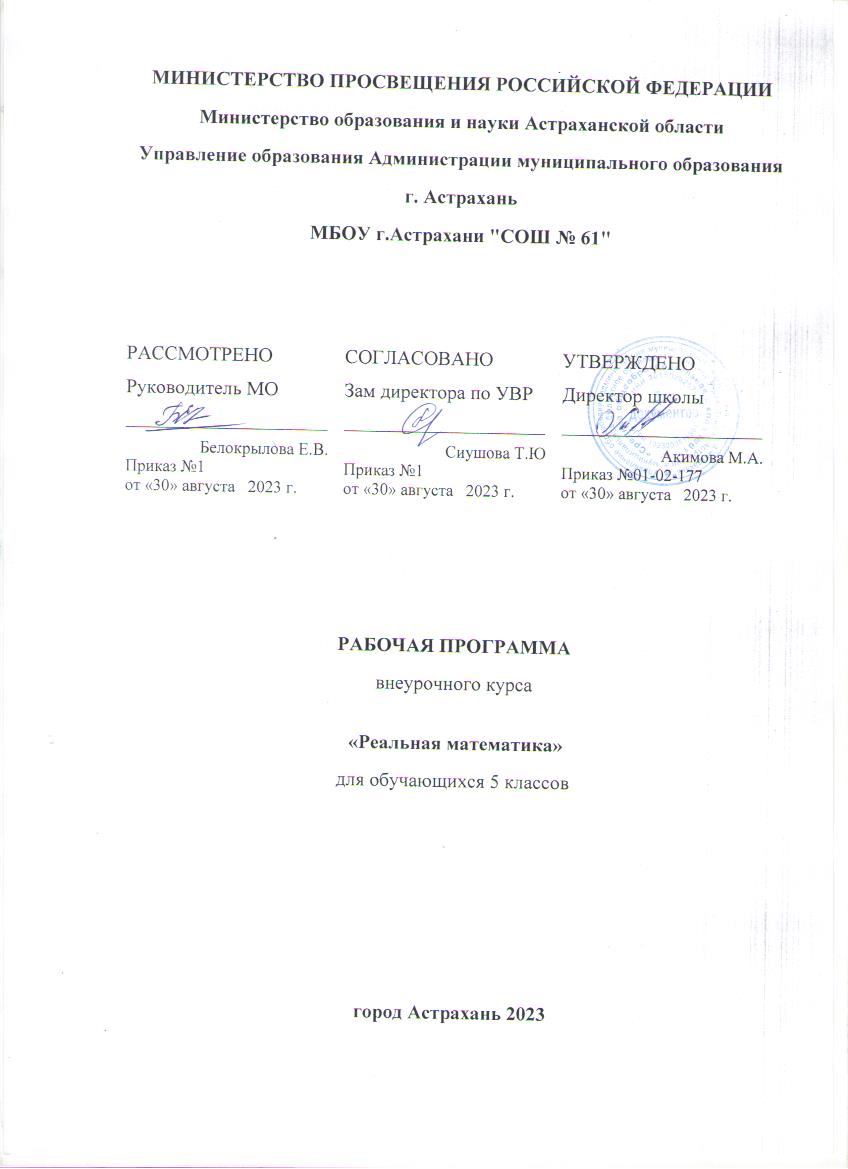 ПОЯСНИТЕЛЬНАЯ ЗАПИСКА Образовательная политика сегодня находится в поиске определения путей развития и более полного удовлетворения образовательных потребностей, как страны, так и её регионов. С учётом роли, которую выполняет образование, оно признаётся приоритетным направлением при решении социально - экономических и культурных проблем. С нашей точки зрения, действующие учебники недостаточно оснащены заданиями практического содержания. Возникает необходимость вооружения школьников практическими умениями и навыками, обеспечивающими возможность их применения в современных условиях. Предметом изучения на уроках математики должна стать не просто математика, а математика по отношению к человеку, природе, окружающему миру. Введение в обучение математике содержания, основанного на реальных фактах и событиях, позволит обучающимся осознать важные в познавательно - воспитательном отношении проблемы математической науки и общественной жизни, а также выступит одним из условий внутренней мотивации в организации учебной деятельности, осознанного восприятия учебного материала. Актуальность этой проблемы определяется тем, что практическое содержания образования, предусмотренное Законом РФ «Об образовании», вызвана реальной необходимостью, до настоящего времени не нашедшей полного и адекватного выражения в содержании образования. В экзаменационных материалах ОГЭ и ЕГЭ по математике содержатся задания на использование приобретённых знаний и умений в практической деятельности и повседневной жизни, умение строить и исследовать простейшие математические модели. Это задания, формулировка которых содержит практический контекст, знакомый учащимся или близкий их жизненному опыту. Это задачи на проценты, представление статистической информации, табличное и графическое представление данных. Эти задачи могут решить и пятиклассники. В познавательной активности обучающихся имеет место тесная связь логических процессов мышления и чувственных восприятий. Поэтому обращение к примерам из жизни, окружающей обстановки вызывает наибольший интерес у обучающихся. Систематическое и целенаправленное включение практического материала в программу математического образования в 5 классах:  повышает эффективность учебного процесса; активизирует познавательную деятельность обучающихся;  стимулирует самостоятельную деятельность обучающихся (поисковая, исследовательская деятельность, самостоятельное составление задач);  реализует принцип индивидуальности;  происходит социальная адаптация школьников;  дети получают интеллектуальное развитие и обучаются практическим умениям. Повышается уровень знаний и познавательной активности учащихся, а также обеспечивается патриотическое воспитание учащихся. Применение реального компонента в математике имеет особенности:  недостаточное методическое обеспечение введения в математику практического компонента требует от учителя и учеников самостоятельного поиска информации для составления задач;  все факты и данные в задачах и творческих заданиях должны соответствовать реальным событиям. Требуется особый контроль со стороны учителя, особенно если это касается самостоятельной творческой и исследовательской деятельности учащихся; Так как в последние годы в заданиях ОГЭ и ЕГЭ появились задачи модуля «Реальная математика», то назрела необходимость в сборниках задач, связанных с реальными процессами в нашей жизни. Ведь в школьных учебниках таких задач очень мало. А в старших классах и вовсе нет данных тем в программе. Разработанный элективный курс представлен в виде практикума, который позволит систематизировать и расширить знания обучающихся в решении задач по математике на темы: «Фигуры на квадратной решётке» «Проценты», «Пропорции», «Диаграммы, таблицы, графики», «Текстовые задачи», «Вычисление по формуле», «Линейные уравнения», что позволит начать целенаправленную подготовку к сдаче экзамена. Цель курса:  Интеллектуальное развитие обучающихся, формирование качеств мышления, характерных для математической деятельности и необходимых человеку для жизни в современном обществе, для общей социальной ориентации и решения практических проблем; Задачи курса:  совершенствование практических навыков и вычислительной культуры, расширение и совершенствование алгебраического аппарата, сформированного в основной школе, и его применение к решению математических и нематематических задач;  формирование умений решать несложные практические расчетные задачи; решать задачи, связанные с отношением, пропорциональностью величин, дробями, процентами; пользоваться оценкой и прикидкой при практических расчетах; интерпретировать результаты решения задач с учетом ограничений, связанных с реальными свойствами рассматриваемых объектов;  расширение материала по определённым темам, включённым в программы ЕГЭ и ОГЭ. Подготовка к успешной сдаче ЕГЭ и ОГЭ по математике; Количество учебных часов, на которые рассчитана программа:Уровень подготовки учащихся: базовыйМесто предмета в учебном плане – часть, формируемая участниками образовательных отношений.Рабочая программа включает в себя: содержание программы, тематическое планирование, планируемые результаты обучения геометрии.СОДЕРЖАНИЕ ПРОГРАММЫКУРСА «РЕАЛЬНАЯ МАТЕМАТИКА»Денежные знаки (монеты, купюры). Формула стоимости покупки (цена, количество, стоимость). Простые задачи на проценты и банковские проценты. Задачи на повышение и понижение цены товара. Скидка, распродажа, продажа по акции, банковский процент.Задачи на расчет зарплаты, налогов, премии. Статьи расходов семейного бюджета, планирование семейного бюджета.Бюджет и доходы страны, средства, выделяемые на образование, медицинское обслуживание, стоимость строительства объектов народного хозяйства и др. Рациональное планирование, в частности оптимальный выбор, позволяющий минимизировать расходы. ЛИЧНОСТНЫЕ, МЕТАПРЕДМЕТНЫЕ И ПРЕДМЕТНЫЕ РЕЗУЛЬТАТЫ ОСВОЕНИЯ СОДЕРЖАНИЯ КУРСА Программа направлена на формирование предметных, личностных и метапредметных результатов, позволяет добиваться следующих результатов освоения образовательной программы основного общего образования: личностные:  ответственного отношения к учению, готовности и способности обучающихся к саморазвитию и самообразованию на основе мотивации к обучению и познанию;  формирования коммуникативной компетентности в общении и сотрудничестве со сверстниками, старшими и младшими в образовательной, учебно-исследовательской, творческой и других видах деятельности;  умения ясно, точно, грамотно излагать свои мысли в устной и письменной речи, понимать смысл поставленной задачи, выстраивать аргументацию, приводить примеры и контрпримеры;  первоначального представления о математической науке как сфере человеческой деятельности, об этапах её развития, о её значимости для развития цивилизации;  критичности мышления, умения распознавать логически некорректные высказывания, отличать гипотезу от факта;  креативности мышления, инициативы, находчивости, активности при решении арифметических задач;  умения контролировать процесс и результат учебной математической деятельности;  формирования способности к эмоциональному восприятию математических объектов, задач, решений, рассуждений; метапредметные:  способности самостоятельно планировать альтернативные пути достижения целей, осознанно выбирать наиболее эффективные способы решения учебных и познавательных задач;  умения осуществлять контроль по образцу и вносить необходимые коррективы;  способности адекватно оценивать правильность или Ошибочность выполнения учебной задачи, её объективную трудность и собственные возможности её решения;  умения устанавливать причинно-следственные связи; строить логические рассуждения, умозаключения (индуктивные, дедуктивные и по аналогии) и выводы;  умения создавать, применять и преобразовывать знаково-символические средства, модели и схемы для решения учебных и познавательных задач;  развития способности организовывать учебное сотрудничество и совместную деятельность с учителем и сверстниками: определять цели, распределять функции и роли участников, взаимодействовать и находить общие способы работы; умения работать в группе: находить общее решение и разрешать конфликты на основе согласования позиций и учёта интересов; слушать партнёра; формулировать, аргументировать и отстаивать своё мнение;  формирования учебной и общепользовательской компетентности в области использования информационно-коммуникационных технологий (ИКТ-компетентности);  первоначального представления об идеях и о методах математики как об универсальном языке науки и техники;  развития способности видеть математическую задачу в других дисциплинах, в окружающей жизни; умения находить в различных источниках информацию, необходимую для решения математических проблем, и представлять её в понятной форме; принимать решение в условиях неполной и избыточной, точной и вероятностной информации;  умения понимать и использовать математические средства наглядности (рисунки, чертежи, схемы и др.) для иллюстрации, интерпретации, аргументации;  умения выдвигать гипотезы при решении учебных задач и понимания необходимости их проверки;  понимания сущности алгоритмических предписаний и умения действовать в соответствии с предложенным алгоритмом;  умения самостоятельно ставить цели, выбирать и создавать алгоритмы для решения учебных математических проблем;  способности планировать и осуществлять деятельность, направленную на решение задач исследовательского характера; предметные:  умения работать с математическим текстом (структурирование, извлечение необходимой информации), точно и грамотно выражать свои мысли в устной и письменной речи, применяя математическую терминологию и символику, использовать различные языки математики (словесный, символический, графический), развития способности обосновывать суждения, проводить классификацию;  владения базовым понятийным аппаратом: иметь представление о числе, дроби, процентах, об основных геометрических объектах (точка, прямая, ломаная, угол, многоугольник, многогранник, круг, окружность, шар, сфера и пр.), формирования представлений о статистических закономерностях в реальном мире и различных способах их изучения;  умения выполнять арифметические преобразования рациональных выражений, применять их для решения учебных математических задач и задач, возникающих в смежных учебных предметах;  умения пользоваться изученными математическими формулами;  знания основных способов представления и анализа статистических данных; умения решать задачи с помощью перебора всех возможных вариантов;  умения применять изученные понятия, результаты и методы при решении задач из различных разделов курса, в том числе задач, не сводящихся к непосредственному применению известных алгоритмов;  оперировать на базовом уровне понятиями: цена товара, скидка, распродажа, продажа по акции, сбережение и увеличение капитала;  оперировать на базовом уровне понятиями: бюджет и доход страны, средства, выделяемые на образование, медицинское обслуживание, стоимость строительства объектов народного хозяйства; бюджет семьи, статьи расходов семьи, взаимосвязь доходов и расходов и др.;  пользоваться денежными знаками (купюрами, монетами);  применять формулу стоимости покупки для расчета цены, стоимости или количества товара;  оценивать достаточность имеющейся суммы денег для покупки товара, вычислять причитающуюся сдачу;  решать задачи на стоимость товаров и услуг, выбор оптимального варианта покупки с помощью составления числовых выражений;  решать задачи на простые проценты и банковские проценты, изменение процентной базы (повышение и понижение цен на товары);  рассчитывать зарплату, налоги, премию;  принимать участие в расчетах семейного бюджета. ПЛАНИРУЕМЫЙ РЕЗУЛЬТАТ ОСВОЕНИЯ ПРОГРАММЫ КУРСА  Ученик научится: • планировать и выполнять учебное исследование и учебный проект, используя оборудование, модели, методы и приёмы, адекватные исследуемой проблеме; • выбирать и использовать методы, релевантные рассматриваемой проблеме; • распознавать и ставить вопросы, ответы на которые могут быть получены путём научного исследования, отбирать адекватные методы исследования, формулировать вытекающие из исследования выводы; • использовать такие математические методы и приёмы, как абстракция и идеализация, доказательство, доказательство от противного, доказательство по аналогии, опровержение, контрпример, индуктивные и дедуктивные рассуждения, построение и исполнение алгоритма; • использовать такие естественно-научные методы и приёмы, как наблюдение, постановка проблемы, выдвижение «хорошей гипотезы», эксперимент, моделирование, использование математических моделей, теоретическое обоснование, установление границ применимости модели/теории; • использовать некоторые методы получения знаний, характерные для социальных и исторических наук: постановка проблемы, опросы, описание, сравнительное историческое описание, объяснение, использование статистических данных, интерпретация фактов; • ясно, логично и точно излагать свою точку зрения, использовать языковые средства, адекватные обсуждаемой проблеме; • отличать факты от суждений, мнений и оценок, критически относиться к суждениям, мнениям, оценкам, реконструировать их основания; • видеть и комментировать связь научного знания и ценностных установок, моральных суждений при получении, распространении и применении научного знания. Ученик получит возможность научиться: • самостоятельно задумывать, планировать и выполнять учебное исследование, учебный и социальный проект; • использовать догадку, озарение, интуицию; • использовать такие математические методы и приёмы, как перебор логических возможностей, математическое моделирование; • использовать такие естественно-научные методы и приёмы, как абстрагирование от привходящих факторов, проверка на совместимость с другими известными фактами; • использовать некоторые методы получения знаний, характерные для социальных и исторических наук: анкетирование, моделирование, поиск исторических образцов; • использовать некоторые приёмы художественного познания мира: целостное отображение мира, образность, художественный вымысел, органическое единство общего особенного (типичного) и единичного, оригинальность; • целенаправленно и осознанно развивать свои коммуникативные способности, осваивать новые языковые средства; • осознавать свою ответственность за достоверность полученных знаний, за качество выполненного проекта.ТЕМАТИЧЕСКОЕ ПЛАНИРОВАНИЕПоурочное планированиеСписок литературы для учителя и учеников: Виленкин Н.Я., Жохов В.И. Учебник для 5 класса общеобразовательных учреждений Дорофеев Г.В. Математика 5 класс Муравин Г.К. О.В. Муравина Учебник для 5 класса общеобразовательных учреждений Виленкин Н.Я., Жохов В.И. Учебник для 6 класса общеобразовательных учреждений Пойа Д. Как решать задачу / Журнал « Квантор, 1991/5 класс5 классКоличество учебных недель 3434Количество часов в неделю1 1 3434п/пНазвание темыКоличество часовп/пНазвание темы5 класс1 Таблицы 8 2 Текстовые задачи 7 3 Расчеты по формулам 7 4Фигуры на квадратной решетке65Диаграммы 3 6Графики3Всего34№ п/пТема урокаКоличество часовКоличество часовКоличество часов№ п/пТема урокавсегоконтрольные работыпрактические работыТаблицы11Таблицы11Таблицы11Таблицы11Таблицы11Таблицы11Таблицы11Таблицы11Текстовые задачи11Текстовые задачи11Текстовые задачи11Текстовые задачи11Текстовые задачи11Текстовые задачи11Текстовые задачи11Расчеты по формулам11Расчеты по формулам11Расчеты по формулам11Расчеты по формулам11Расчеты по формулам11Расчеты по формулам11Расчеты по формулам11Фигуры на квадратной решетке11Фигуры на квадратной решетке11Фигуры на квадратной решетке11Фигуры на квадратной решетке11Фигуры на квадратной решетке11Фигуры на квадратной решетке11Диаграммы11Диаграммы11Диаграммы11Графики11Графики11Графики11